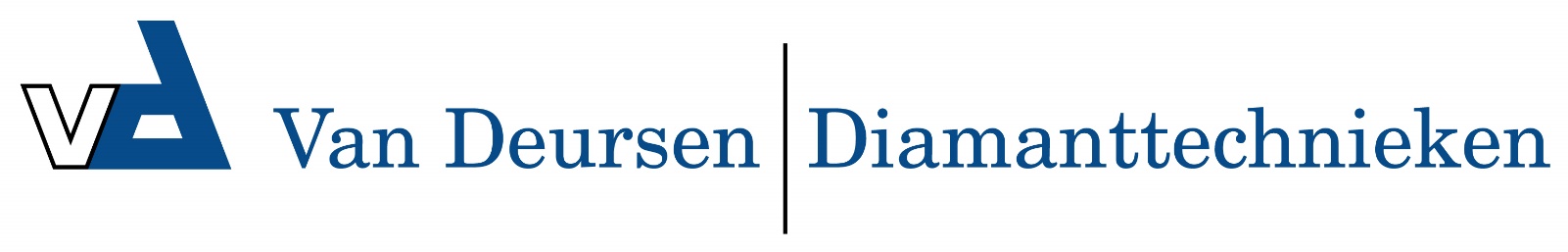 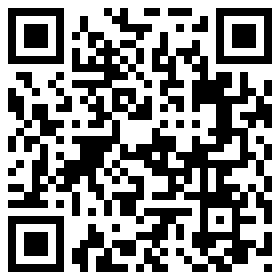 Therm 895 ST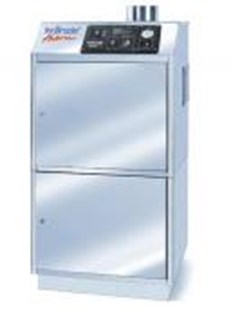 Bedrijfsdruk, traploos instelbaar 30-195 barMax. toegelaten overdruk 215 barDoorloopcapaciteit 14,9l/min (895 l/h)Heetwatertemperatuur, traploos instelbaar 12 – 86 *CStoom temperatuur max. 155 *CVerwarmingsvermogen 65 kWBrandstoftank met inhoudscontrole 25 lMotortoerental 1.400 t/minElektrische aansluitwaarde 400 V, 12 A, 50 HzVermogenopname / Vermogensafgifte 7,5 kW / 5,5 kWGewicht 235 kg